ARMENIA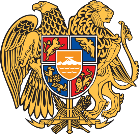 Geneva, 12 May 202138th Session of the UPR Working GroupReview of Solomon IslandsDelivered by Ms. Armine Petrosyan, Second SecretaryMadame President, Armenia welcomes the delegation of Solomon Islands and thanks for the presentation of the national report.We welcome the measures undertaken to make education compulsory for early childhood, primary and secondary education.We note the Family Children and Welfare Act of 2017, that protects children from prostitution, pornography, marriage and hard labour. We appreciate the fact that the Act aligns itself with the International Convention on the Rights of the Child. We also welcome the adoption of a 2017 draft National Policy on Disability and a Draft National Disability Inclusive Development Policy for 2020-2024. We recommend Solomon Islands to ratify the Convention on the Rights of Person with Disabilities.We also would like to recommend that Solomon Islands accede to the Convention on the Prevention and Punishment of the Crime of Genocide.We wish Solomon Islands a successful UPR review. I thank you.